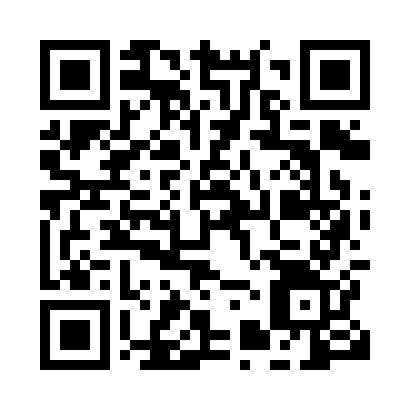 Prayer times for Biokono, CongoWed 1 May 2024 - Fri 31 May 2024High Latitude Method: NonePrayer Calculation Method: Muslim World LeagueAsar Calculation Method: ShafiPrayer times provided by https://www.salahtimes.comDateDayFajrSunriseDhuhrAsrMaghribIsha1Wed4:425:5311:543:155:557:022Thu4:425:5311:543:155:557:023Fri4:425:5311:543:155:547:024Sat4:425:5311:543:165:547:025Sun4:415:5311:543:165:547:026Mon4:415:5311:543:165:547:027Tue4:415:5311:543:165:547:028Wed4:415:5311:533:165:547:029Thu4:415:5311:533:165:547:0210Fri4:415:5311:533:165:547:0211Sat4:415:5311:533:165:547:0212Sun4:415:5311:533:165:547:0213Mon4:415:5311:533:165:547:0214Tue4:415:5311:533:165:537:0215Wed4:415:5311:533:175:537:0216Thu4:405:5311:533:175:537:0217Fri4:405:5311:533:175:537:0218Sat4:405:5311:533:175:537:0219Sun4:405:5311:533:175:537:0220Mon4:405:5411:543:175:537:0221Tue4:405:5411:543:175:547:0322Wed4:405:5411:543:175:547:0323Thu4:405:5411:543:185:547:0324Fri4:405:5411:543:185:547:0325Sat4:415:5411:543:185:547:0326Sun4:415:5411:543:185:547:0327Mon4:415:5411:543:185:547:0328Tue4:415:5511:543:185:547:0429Wed4:415:5511:543:195:547:0430Thu4:415:5511:553:195:547:0431Fri4:415:5511:553:195:547:04